Targeted amplicon sequencing of 40 nuclear genes supports a single introduction and rapid radiation of Hawaiian Metrosideros (Myrtaceae)Julian R. Dupuis1,2,*, Yohan Pillon3,4, Tomoko Sakishima4,5, Chrissen E.C. Gemmill6, Srikar Chamala7,8, W. Brad Barbazuk7, Scott M. Geib2, Elizabeth A. Stacy4,5,*1U.S. Department of Agriculture-Agricultural Research Service, Daniel K. Inouye U.S. Pacific Basin Agricultural Research Center, Hilo, HI 96720, USA2Department of Plant and Environmental Protection Services, University of Hawaiʻi at Mānoa, Honolulu, HI 96822, USA3LSTM, IRD, INRA, CIRAD, Montpellier SupAgro, University of Montpellier, Montpellier, France4Department of Biology and Tropical Conservation Biology and Environmental Science Program, University of Hawaiʻi, Hilo, HI 96720, USA5School of Life Sciences, University of Nevada, Las Vegas, Nevada 89154, USA6School of Science, University of Waikato, Hamilton, Aotearoa/New Zealand7Department of Biology, University of Florida, Gainesville, FL 32611, USA8Department of Pathology, Immunology and Laboratory Medicine, University of Florida, Gainesville, FL 32611, USA*corresponding authors: JRD: jrdupuis@hawaii.edu, phone: 808-959-4335, fax: 808-959-5470; EAS: elizabeth.stacy@unlv.edu, phone: 702-895-4461, fax: 702-895-3956Running title: Forty nuclear genes support monophyly of Hawaiian MetrosiderosABSTRACTCompared to traditionally used plastid or ribosomal markers, nuclear gene markers provide many advantages for molecular systematics of plants, and high-throughput sequencing technologies are making large nuclear datasets available at an unprecedented rate.  We used targeted amplicon sequencing of 44 nuclear genes to construct a time-calibrated phylogeny of genus Metrosideros (Myrtaceae), evaluate recent systematic revisions, and assess whether phylogenetic signal within the Hawaiian Archipelago is correlated to island biogeography or morphological diversification. We generated a final data set of 40 nuclear genes for 187 specimens, used multiple search heuristics and species-tree analysis to estimate a phylogeny, and incorporated new fossils for the genus to estimate divergence times across the dataset. All analyses supported the monophyly of Metrosideros, including Carpolepis and Tepualia. Hawaiian Metrosideros were monophyletic and dated to 3.1 MYA using new fossils for the genus, which is intermediate to previous estimates based on nuclear ribosomal/chloroplast loci and calibrated with island ages. Within the Hawaiian Metrosideros clade, we observed short branch lengths and unresolved relationships, and phylogenetic patterns were not concordant with biogeographic hypotheses of island progression, or the delineation of taxa or morphotypes. Average nucleotide diversity was relatively consistent across the Hawaiian Islands with the exception of slightly lower diversity on Kauaʻi. These results provide a data-rich estimate of the timing of a single introduction of Metrosideros to Hawai‘i and highlight the need for molecular markers with higher evolutionary rates for resolution of relationships within this recent radiation.KEY WORDS island biogeography; molecular dating; next-generation sequencing; Pacific Islands; phylogenomicsINTRODUCTION	Plant molecular systematics has historically been dominated by the use of relatively few plastid (e.g., matK, ndhF, rbcL trnH-psbA, trnL-F) or nuclear ribosomal (e.g., ETS, ITS, 18S, 26S) markers (Hollingsworth et al. 2009; Kress 2017; Olmstead and Palmer 1994; Soltis and Soltis 1998). The utility of universal primers, relatively simple dynamics of inheritance and evolution, and expected orthology have facilitated the wide use of these markers (Kelchner 2000; Olmstead and Palmer 1994; Soltis and Soltis 1998). Nuclear genes, on the other hand, have been less widely adopted in plant molecular systematics, mostly due to the difficulty in isolating and identifying orthologous genes, as well as more complicated evolutionary dynamics (Pillon et al. 2013b; Sang 2002; Small et al. 2004; Zimmer and Wen 2012) and longer coalescence times relative to cytoplasmic genes (Moore 1995; Pillon et al. 2013a). Despite these difficulties, nuclear genes often exhibit faster overall rates of evolution than plastid or ribosomal loci and provide a wealth of unlinked loci for phylogenetic inference (Duarte et al. 2010; Small et al. 2004). When properly characterized, nuclear genes can provide great insight into phylogenetic relationships (Bailey and Doyle 1999; Carstens and Satler 2013; Oh and Potter 2003; Sang 2002; Syring et al. 2005), and provide powerful means to explore introgression, hybridization, and ancient allopolyploidization events (Duarte et al. 2010; Sang 2002; Wendel and Doyle 1998). Additionally, high-throughput sequencing technologies have facilitated monumental leaps in generating nuclear gene data, which is greatly increasing capacity for genomic-scale phylogenetic inference in plants (de Sousa et al. 2014; Duarte et al. 2010; Straub et al. 2012; Uribe-Convers et al. 2016; Weitemier et al. 2014; Zimmer and Wen 2015). Metrosideros Banks ex Gaertn. (Myrtaceae) is a medium-sized genus (ca. 60 species) of woody plants comprising trees, shrubs, vines and mat plants that are distributed predominantly across the islands of the Pacific (Govaerts et al. 2008). Recent work by Pillon et al. (2015) based on ITS and five single-copy nuclear genes expanded Metrosideros to include Carpolepis J.W. Dawson, endemic to New Caledonia, and the monotypic Tepualia Griseb. of Chile and Argentina. This broad circumscription of the genus Metrosideros is equivalent to tribe Metrosidereae sensu Wilson (2011), however the basal relationships remain unresolved. Metrosideros belongs to the BKMMST clade (Biffin et al. 2010), which includes the tribes Backhousieae, Kanieae, Metrosidereae, Myrteae, Syzygieae, Tristanieae, and the unplaced genus Cloezia Brongn. & Gris (for various treatments, see Biffin et al. 2010; Wilson 2011), but the relationships within this group are unresolved. Pillon et al. (2015) concluded that resolving phylogenetic relationships within Metrosideros will require a large number of nuclear genes.	Metrosideros spp. are present on most high islands of the Pacific (except Micronesia), where they are a common component of ridge vegetative communities, and certain early-successional taxa are pioneers on new lava flows on volcanic islands. Of particular interest to biogeographers is determining when and how the genus reached these remote islands, particularly the Hawaiian Islands, which form the most isolated archipelago on Earth. The genus is ubiquitous across the archipelago, where it is one of only four lineages that likely reached the archipelago through air flotation (i.e., wind), the other three being orchids with minute seeds (Price and Wagner 2018). Five endemic species are currently recognized, including Metrosideros waialealae Rock with two varieties and the morphologically diverse Metrosideros polymorpha Gaudich. with eight varieties (Wagner et al. 2005, but see below).Using nuclear ribosomal ITS, Wright et al. (2000) (Wright et al. 2001)suggested that two dispersal events to the remote islands of Polynesia occurred from New Zealand during the Pleistocene, possibly associated with altered wind currents during periods of maximum glaciation. Using a minimum mutation rate of 1 bp per 1.5 million years based on the distribution of sequences across islands of known age, the authors estimated colonization of Hawaiʻi at < 2 MYA. However, in their parsimony-based analysis, they included only five species from New Zealand and Kermadec Island, all of which are trees, and few clades were supported. Subsequent attempts to date the arrival of Metrosideros to the Hawaiian Islands using ITS and ETS, and 10 noncoding chloroplast DNA (cpDNA) loci, respectively, yielded estimates of 0.5-1.0 MYA based on limited ETS evolution within the archipelago (Wright et al. 2001) and 3.9 (1.4-6.3) MYA based on the ages of volcanic islands (Percy et al. 2008). In both analyses, Metrosideros collina (J.R. Forst. & G. Forst.) A. Gray from the Marquesas Islands was nested within the Hawaiian Metrosideros clade, but both studies concluded that the Marquesas likely served as a stepping stone to the Hawaiian archipelago in part because of the intermediate location of these islands between New Zealand and the Hawaiian Islands (Percy et al. 2008; Wright et al. 2001). The cpDNA-based phylogeny, which included more intensive sampling within Hawaiʻi, suggested a monophyletic origin for Hawaiian Metrosideros (Percy et al. 2008).Within the Hawaiian Islands, Metrosideros has diversified into a large number of vegetatively distinct, predominantly single-island-endemic forms that are nonrandomly distributed across an exceptionally broad range of environments. Collectively, these forms dominate the Hawaiian Islands’ native mesic and wet forests, occurring in large, continuous communities within each island. Molecular-based attempts to uncover relationships among forms within and among islands have yielded some insights into the evolutionary history of the group. Percy et al. (2008) found that both nucleotide and haplotype diversity at cpDNA loci were greatest on the oldest island of Kauaʻi and with a single exception decreased with island age, and the authors suggested that this pattern may be due to initial colonization of Kauaʻi with a temporal gap prior to the colonization of the younger islands following the biogeographical progression rule (Wagner and Funk 1995). The exception to this trend was the intermediately positioned island of Molokaʻi, which showed surprisingly high haplotype diversity for its age, consistent with colonization from both older and younger islands. More recent observations in the field have revealed a greater diversity of morphotypes within Hawaiian Metrosideros than previously recorded (e.g. Stacy and Sakishima 2019; Sur et al. 2018). An analysis of nuclear microsatellite (SSR) variation across 1,486 individuals of 23 taxa or morphotypes from across the archipelago plus additional populations from other Pacific islands (Stacy and Sakishima 2019) revealed that populations loosely followed the progression rule with Tahitian populations clustering most strongly with those on Kauaʻi and Oʻahu. The population-genetics approach also revealed significant isolation by distance across the 530-km archipelago and greater private allelic richness on Kauaʻi, consistent with limited gene flow across islands, as well as peak genetic diversity on Oʻahu, concordant with peak morphological diversity on that island. Both the cpDNA- and SSR-based studies found a predominant pattern of clustering of populations within islands and multiple colonizations of each of Oʻahu and Hawaiʻi Island, though Stacy and Sakishima (2019) revealed very weak separation between Metrosideros taxa on the younger islands of Molokaʻi and Hawaiʻi and other exceptions to island-based clustering. Collectively, results from both studies may be consistent with colonization of new Hawaiian Islands from older islands by just two hybridizing taxa that are adapted to the conditions on new islands (early- and late-successional Metrosideros polymorpha Gaudich. var. incana (Levl.) Skottsb. and Metrosideros polymorpha var. glaberrima (Levl.) St., respectfully), followed by predominantly within-island diversification and restricted gene flow among islands (Stacy and Sakishima 2019). Lastly, whereas cpDNA haplotypes were not aligned with boundaries among taxa or morphotypes or even pubescent versus glabrous forms (Percy et al. 2008), population-level analyses revealed a broad distribution of strengths of isolation among taxa from weak to strong, including weak but significant differentiation between pubescent and glabrous taxa on two islands (DeBoer and Stacy 2013; Stacy et al. 2014; Stacy and Sakishima 2019).	Here, we use targeted amplicon sequencing (Bybee et al. 2011; O'Neill et al. 2013) to generate a dataset of 44 nuclear genes for 187 specimens, focusing on 23 taxa (including unnamed morphotypes (“races”) of Hawaiian Metrosideros. We place the Hawaiian taxa in phylogenetic context by including 18 species and varieties from elsewhere (predominantly taxa from Pacific islands) and use this nuclear dataset to construct a fossil-calibrated, dated phylogeny of Metrosideros to address two main questions. First, is Metrosideros strongly supported as monophyletic? If so, what is the sister taxon to Metrosideros? Second, when did Metrosideros colonize the Hawaiian Islands and where did this lineage originate? We then explore fine-scale phylogenetic patterns of this genus across the Hawaiian Islands to address the following questions. First, are phylogenetic patterns consistent with the progression rule, including colonization of new islands by just two widespread varieties of M. polymorpha followed by within-island diversification and limited repeat- and back-colonizations of islands? Second, does nucleotide diversity vary across islands consistent with observed patterns for either cpDNA loci or SSR loci? And third, does the partitioning of nucleotide diversity align with current taxonomic boundaries (including races) or with a split between glabrous and pubescent taxa?MATERIALS AND METHODSSpecimen sampling 	We selected 187 specimens, including 163 Metrosideros, 123 of which represented all five Hawaiian species, including the two varieties of M. waialealae and 18 varieties or morphotypes (“races”) of M. polymorpha, as well as species previously included in Carpolepis (Metrosideros laurifolia Brogn. & Gris. from New Caledonia) and Tepualia (Metrosideros stipularis (Hook. & Arn.) Hook.f. from South America), along with Metrosideros angustifolia (L.) Sm. from South Africa. The remaining 24 specimens comprised other Myrtaceae to provide phylogenetic context to Metrosideros and serve as outgroups, including Backhousia Hook. & Harv., Cloezia Brogn. & Gris, Ecualyptus L’Hér., Eugenia L., Melaleuca L., Pimenta Lindl., Psidium L., Purpureostemon Gugerli, Rhodomyrtus (DC.) Rchb., Syzygium R.Br. ex Gaertn., Tristaniopsis Brongn. & Griseb., Xanthomyrtus Diels, and Xanthostemon F.Muell.. Summarized specimen information is provided in Table 1, and detailed information is provided in Online Resource 1.Sequence data	We selected 44 low-copy genes for targeted amplicon sequencing (Online Resource 1), expanding on the datasets used by Pillon et al. (2015). Primers were designed as in Pillon et al. (2014), and amplification and sequencing followed Pillon et al. (2015). Briefly, these markers were designed from a Metrosideros transcriptome that was mined for phylogenetically-informative low-copy genes identified by Duarte et al. (2010). Primer sets for these markers were validated on a small test set of specimens of Hawaiian Metrosideros. The amplicons were typically 200-500 bp long and included a single exon or two exons separated by one intron. Forty-eight of the best-performing markers (i.e., most consistent amplification) were selected for amplification using the Fluidigm Access Array (Fluidigm Corporation, South San Francisco, CA) with a 48 x 48 Integrated Fluidic Circuit (IFC) cartridge, following manufacturer’s recommendations. Libraries were generated for four IFCs, and each was sequenced on approximately a quarter lane (although not necessarily at the same time) of an Illumina MiSeq v3, 2x300 bp sequencing run (Illumina, San Diego, CA).Data processing and filtering	We used default parameters and options for all data processing and analysis steps unless otherwise mentioned. Raw sequencing files were de-multiplexed by specimen and converted to FASTQ using the FASTQ generation analysis v1.0.0 in BaseSpace (Illumina, San Diego, CA). We removed Illumina adapters using Cutadapt (Martin 2011), merged paired-end reads with FLASh (Magoc and Salzberg 2011), and used Cutadapt again to demultiplex merged reads by locus using the primer sequences with a minimum overlap (-O) of 10 bp. On a per-gene basis, we calculated read depth of each unique sequence per individual and removed any sequence with <20 reads as well as any containing Ns. From these filtered sequences, we created a concatenated multi-FASTA file for each gene, including potentially multiple sequences per individual, and aligned these sequences using the L-INS-I algorithm in MAFFT 7.182 (Katoh and Standley 2013). We then assessed the quality of these alignments by eye using AliView v1.18 (Larsson 2014) and manually removed sequences that were obviously off-target (e.g. completely different sequence composition or long strings of missing data in a single sequence that caused blocks of gaps in the alignment). While obviously subjective, this manual filtering effectively removed outlier sequences that were likely caused by PCR error or off-target amplification. Additionally, we evaluated the unique sequences present per specimen and their corresponding read depth and identified four genes that were likely not single-copy (highly variable sequences with high depth per individual that were found in many individuals); these were removed from further analyses. We then generated a consensus sequence per individual per gene with heterozygous positions represented by IUPAC ambiguity codes (i.e. non-phased sequence data). From these 40 filtered gene alignments, we created final individual gene alignments and a concatenated dataset and removed individuals with poor coverage from each dataset. We removed any individuals with >75% missing data (i.e. <10 genes resolved out of 40), calculated alignment-specific statistics using Alignment Assessment v2 (Portik et al. 2016), and used the Pegas library v0.11 (Paradis 2010) in R v3.4.4 (R Core Team 2018) to calculate nucleotide diversity (Nei 1987) with 10,000 bootstrap replicates (with subsampling replacement) to measure standard error.Phylogenetic analyses	We used a combination of phylogenetic approaches for the concatenated multiple sequence alignment. We conducted maximum likelihood (ML) tree searches using IQ-Tree v1.6.7 (Nguyen et al. 2015). The analyses were partitioned by gene, allowing each partition to have its own evolutionary rate (option -spp), and we used IQ-Tree’s ModelFinder (Kalyaanamoorthy et al. 2017) to determine the best-fit substitution model for each partition and to merge partitions with the same best model (option –m MFP+MERGE). We assessed node support with 10,000 replicates each of ultrafast bootstrapping (ufBS, Hoang et al. 2018a) and the Shimodaira-Hasegawa approximate likelihood-ratio test (SH-aLRT, Guindon et al. 2010), and resampling for the ufBS was conducted within partitions. Maximum Parsimony (MP) tree searches were conducted in MPBoot (Hoang et al. 2018b) using 10,000 replicates of ufBS to assess node support. We then used ASTRAL-III v5.6.2 (Zhang et al. 2018) to estimate a species tree from individual gene trees under the multi-species coalescent model, which has been shown to be effective when there are high levels of incomplete lineage sorting (Chou et al. 2015). We used consensus trees from IQ-Tree (generated as above, but with no partition information) as input gene trees, did not force individuals of the same species to be together in the species tree, and assessed support using local posterior probability (locPP, Sayyari and Mirarab 2016) as implemented in ASTRAL-III. Phylogenies were visualized using FigTree v1.4.4 (Rambaut and Drummond 2010).Divergence time estimationWe used BEAST v2.5.1 (Bouckaert et al. 2014) to co-estimate divergence times and relationships in a Bayesian framework. We used partitions identified by IQ-Tree’s ModelFinder, applied a birth-death process for the branching process prior, and used a separate relaxed lognormal distribution clock model for each partition (Drummond et al. 2006). We used several fossils to calibrate the molecular clock, and predominantly followed Thornhill et al. (2015) to select these fossils. We used Myrtaceidites mesonesu Cookson & Pike to calibrate all genera except Xanthostemon (Couper 1960) (calibration #1), Eucalyptus fruits to calibrate all genera except Xanthostemon and Szyzgium (Gandolfo et al. 2011) (calibration #2, see below), Paleomyrtinaea princetonensis Stockey & Maxwell to calibrate Myrteae (Pigg et al. 1993) (calibration #3), and Myrtaceidites verrucosus Partridge to calibrate Psidium + Pimenta + Eugenia (Graham 1985; Romero and Zamaloa 1985) (calibration #4). We used the prior exponential distributions of Thornhill et al. (2015) for these calibrations: means = 1.03, 1.844, 4.066, and 3.09, and offsets = 61.7, 51.2, 50, and 37.2, respectively. Several new fossil Metrosideros have been documented recently (Tarran et al. 2016; Tarran et al. 2017) that increase the minimum age of this genus from the Miocene (Pole et al. 2008) to the Oligocene-Eocene (30-40 MYA) (Tarran et al. 2016). Again, we preferred to be conservative with these dating priors, so we applied a normally distributed calibration to the Metrosideros clade with a mean = 30 and sigma = 10; this established a 95% confidence interval for this calibration from 13.6 to 46.4 MYA, thus broadly encompassing all fossil data for the genus (calibration #5). As proposed by Pillon et al. (2015), previous analyses generally placed Carpolepis and Tepualia within Metrosideros; to avoid conflicting topologies across analyses, we included these genera in this calibration clade. We ran four independent BEAST analyses, each with 100-million Markov Chain Monte Carlo replicates that were sampled every 10,000 generations. Convergence (effective sample sizes > 200) was assessed using TRACER v1.7.1, and independent analyses were combined with LOGCOMBINER, where we discarded the first 25% of generations as burn-in. We used TREEANNOTATOR to generate a maximum clade credibility tree with median ages and 95% credibility intervals (CI) for all nodes. We used FigTree v1.4.4 (Rambaut and Drummond 2010) to visualize trees. RESULTS	Combining all sequencing results yielded 11.13 million reads, including 2.43 million reads successfully demultiplexed by both locus and individual. After removing sequences with Ns and those with a read depth <20 on a per individual+locus basis, we used the remaining 2.38 million reads to call the raw consensus sequences (average per gene = 54,243 reads, average per individual = 14,916 reads). From our initial 187 individuals and 44 genes, 23 individuals failed outright (no gene recovery) likely due to poor or variable quality DNA input and errors in sample handling and preparation. After removing the four genes that were likely not single copy within the study lineage, and an additional 14 individuals with >75% missing data (i.e., missing genes), the resulting concatenated alignment comprised 151 individuals and 12,702 bp (40 genes). Fifty-one individuals had 100% recovery of genes, and the average number of genes recovered per individual was 32.3 (minimum = 10, maximum = 40). There was an average of 122.8 individuals per gene (minimum = 62, maximum = 151), average gene length was 317.5 bp (minimum = 203, maximum = 509), and average percentage of variable sites was 12.2% (minimum = 7%, maximum = 25.7%). Alignment and partition information are provided in Online Resource 2 and Online Resource 3, respectively.We assessed phylogenetic relationships in this dataset with three alternative search heuristics, partitioned ML analysis, non-partitioned MP, and gene-tree species-tree analysis using ASTRAL-III. The inferred phylogenies from these approaches were virtually identical when branches lacking strong node support were collapsed. Following the authors’ recommendations for each approach, we considered a node to have strong support with support values of >0.95 ufBS for MP, >0.8/0.95 SH-aLRT/ufBS for ML, and >0.95 locPP for ASTRAL-III. We present the ML consensus tree, with support values from all analyses, in Fig. 1, and all trees are provided in Online Resources 4. Overall, we find strong support for the monophyly of most of the BKMMST clade, represented here by Backhousia (tribe Backhousieae), Tristaniopsis (Kanieae), Metrosideros (Metrosidereae), Eugenia, Pimenta, Psidium, Rhodomyrtus (Myrteae), Xanthomyrtus (Tristanieae), and Clozeia (unplaced to tribe). However, Syzygium (Syzygieae) was placed outside of this clade and sister to the other taxa in our tree, although the node support in the basal part of the tree was poor. In fact, we found no strong support for any of the deeper relationships between tribes and genera, except for the monophyly of tribe Myrteae. Xanthomyrtus was resolved as sister to the clade of Cloezia and Metrosideros. Cloezia was strongly supported as monophyletic and was recovered as sister to Metrosideros with almost significant node support in ML (90.8/94 SH-aLRT/ufBS), but much lower support in other analyses (0.51 ufBS in MP, 0.48 locPP in ASTRAL-III). ASTRAL-III recovered more nodes at this intergeneric level of the phylogeny with high support (Fig. 1, inset), but many of the relationships were still unsupported. ASTRAL-III input provided in Online Resource 5, and gene trees provided in Online Resources 6 and 7. In the ingroup, all analyses strongly supported the monophyly of Metrosideros including M. laurifolia (previously Carpolepis laurifolia) and M. stipularis (previously Tepualia stipularis) (Fig. 1). Metrosideros laurifolia tended to fall as sister to other Metrosideros, although without strong support. Metrosideros stipularis and M. angustifolia from South Africa were well supported sister taxa in both ML and MP. Within Metrosideros, we consistently observed some finer grouping of species but many of the interspecific relationships were not well supported. Metrosideros colensoi Hook.f. + Metrosideros diffusa Sol. Ex Gaertn. were strongly resolved as sister taxa and sister to Metrosideros fulgens Sol. Ex Gaertn., at least in the ML analysis. Metrosideros boninensis (Hayata ex Koidz) Tuyama (Japan) was resolved as sister to Metrosideros tetrasticha Guillaumin (New Caledonia), and these in turn were sister to Metrosideros nervulosa C.Moore & F.Muell. (Lord Howe Island). The large New Zealand tree species Metrosideros excelsa Sol. Ex Gaertn. and Metrosideros robusta A.Cunn. also formed a clade. Metrosideros collina s.l. formed two well-supported clades, M. collina s.s. (J.R.Forst & G.Forst.) A.Gray and M. vitiensis (A.Gray) Pillon, with the latter also being resolved as two strongly supported, geographic clades. Hawaiian Metrosideros spp. formed a well-supported monophyletic group in all analyses except for ASTRAL-III, and was sister to M. collina s.s.. Throughout the clade of Hawaiian Metrosideros, branch lengths were very short. Except for one well supported clade in ML and MP that roughly separated the Hawaiian sampling in half, only a few small clades were well supported and only in ML analysis. There was no apparent phylogenetic structure associated with islands, species or subspecific taxa within the Hawaiian clade, nor was there a division between glabrous and pubescent taxa. Average gene diversity within each island ranged from 0.00125 in Kauaʻi to 0.00262 in Molokaʻi (Table 2).Using fossil calibrations for five positions on this phylogeny, we estimated divergence times of the partitioned dataset and overall found ages that were similar to those obtained in previous studies (Berger et al. 2016; Thornhill et al. 2015). The overall crown age of our tree was estimated in the Paleocene to the late Cretaceous (72.8 MYA), while the crown age of Metrosideros fell in the Oligocene to early Miocene (29.9 MYA) (Fig. 2). Lastly, the Hawaiian Metrosideros clade had an estimated crown age in the Pliocene (3.1 MYA) (Fig. 2). BEAST input provided in Online Resource 8.DISCUSSIONBroad phylogenetic patterns	Using 40 nuclear markers, we find support for a monophyletic BKMMST clade with the exception of Syzygium, although node support for its placement was poor (Fig. 1). Given the low node support in the basal part of the tree, the unexpected placement of Syzygium (represented by a single accession) could be an artifact of poor taxon sampling, particularly in comparison to Biffin et al. (2010) and Thornhill et al. (2015), who sampled Syzygieae more comprehensively. Inadequate rooting might also explain the unexpected placement of Syzygium, considering that we did not include any non-Myrtaceae outgroup taxa and only 12 loci were successfully sequenced for Xanthostemon. The conflict among studies over the placement of Syzygium relative to the other tribes could be real considering that our study relies entirely on nuclear genes, while previous Myrtaceae phylogenetic studies relied heavily on plastid loci (Berger et al. 2016; Biffin et al. 2010; Thornhill et al. 2015; Vasconcelos et al. 2017). Incongruence among plastid, mitochondrial, and nuclear genomes has been recently reported at a deep phylogenetic level (Sun et al. 2015). In the current study, the relationships between the tribes of the BKMMST clade were weakly supported, however, the New Caledonia-endemic genus Cloezia (unplaced to tribe) was strongly supported as monophyletic and sister to a strongly supported monophyletic Metrosideros rather than to tribe Kanieae as was observed by Biffin et al. (2010). Future work combining comprehensive sampling of both taxa and the genome (i.e. phylogenomic approaches) will undoubtedly provide greater resolution of intertribal relationships within the Myrtaceae.We find support for the inclusion of Carpolepis (New Caledonia) and Tepualia (South America) within Metrosideros, as proposed by Pillon et al. (2015), although our sampling did not include some of the most divergent species within these lineages, including those from subsection Crassinervis from New Caledonia, New Guinea, New Zealand, the Solomon Islands, and the Philippines. The New Zealand Metrosideros taxa were resolved in multiple clades, indicating that this diverse group of species is clearly not monophyletic and has colonized New Zealand multiple times (and refuting the hypothesis of Wright et al. (2000) and Wright et al. (2001)). Interestingly, within New Zealand, we observed close relationships between species of similar habit (e.g. three of the vine species, M. diffusa, M. colensoi, and M. fulgens, and the two large tree species, M. robusta and M. excelsa). Two distinct clades are recovered in the paraphyletic M. collina s.l., one from French Polynesia (Marquesas, Tahiti) from where the species was described, and one from Fiji, Samoa, Vanuatu, which is now recognized as M. vitiensis (Pillon et al. 2015). Although our sampling of M. collina in French Polynesia is limited and does not include specimens from the Austral Islands, we recovered the group as monophyletic. This result does not support the hypothesis of a dispersal from Hawaiʻi to the Marquesas, a possibility suggested previously (Percy et al. 2008). Instead, the resulting tree topology is consistent with French Polynesia serving as a stepping stone between the Western Pacific and the Hawaiian Islands for Metrosideros (Percy et al. 2008; Wright et al. 2000; Wright et al. 2001). Our data do not distinguish between the islands of French Polynesia, however, so we are unable to pinpoint their last stop before crossing the equator. Furthermore, the close relationships between M. excelsa/M. robusta (New Zealand) and species in eastern Melanesia/Polynesia/Hawaiʻi may suggest a New Zealand origin for the latter lineages, consistent with the conclusions of Wright et al. (2000) and Wright et al. (2001). Metrosideros vitiensis was resolved into two strongly supported distinct clades, which could represent two different species, although morphological variation in this species is relatively limited (Pillon 2018). Within the Hawaiian Islands, we found no phylogenetic resolution among islands, taxa, or leaf types (glabrous vs. pubescent) consistent with recent diversification of, and hybridization among, taxa. Weak resolution at phylogenetically useful loci despite remarkable morphological diversification among taxa is common among Hawaii’s young plant lineages (e.g. Tetramolopium: Lowrey et al. (2001), Pittosporum: Gemmill et al. (2002), Psychotria: Nepokroeff et al. (2003) and Stallman et al. (2019)).Dating Hawaiian Metrosideros	Here, we provide the most data-rich estimate of the timing of Metrosideros colonization of the Hawaiian Islands, based on fossil calibration including new discoveries of Metrosideros fossils in Tasmania (Tarran et al. 2016; Tarran et al. 2017). Using minimum mutation rates of ribosomal markers, Wright et al. (2000) and Wright et al. (2001) estimated an age of <2 and 0.5-1 MYA, respectively, for this colonization. Percy et al. (2008) presented an older estimate (2.4-3.9 MYA) based on cpDNA markers and island ages with wide confidence intervals (1.4-6.3 MYA). Our estimate supports the older estimates of Percy et al. (2008), but narrows the range of this estimate substantially. Unlike Percy et al. (2008), we did not find any phylogenetic structure corresponding to island progression, so cannot make iterative estimates of island colonization times within the archipelago. However, the presence of both Kauaʻi (5.1 MYA) and Oʻahu roughly 3 MYA (Clague et al. 2009; Price and Clague 2002) suggests that multiple islands were available for colonization when Metrosideros arrived. Given the exceptional dispersability of Metrosideros seeds (Drake 1992), spread to the second island was likely rapid following establishment on the first. Such a scenario may help to explain the high variation observed on these islands relative to that on the younger islands in terms of cpDNA haplotype diversity (Kauaʻi) (Percy et al. 2008), morphology (Oʻahu) (Sur et al. 2018), and nuclear microsatellites (Oʻahu) (Stacy and Sakishima 2019). However, these observations conflict with observation in the present study of slightly lower nucleotide diversity on Kauaʻi relative to all other islands. Kauai’s lower diversity at low-copy nuclear genes may stem from a lower number of taxa/morphotypes sampled from this island compared to other islands (Table 2), but Maui also had relatively few taxa sampled and did not have reduced diversity, supporting the trend of higher genetic diversity on the intermediate-aged Hawaiian Islands (Gillespie and Baldwin 2010; Stacy and Sakishima 2019). If colonization of Kauaʻi and Oʻahu was near simultaneous, the disparate pattern of diversity at these markers on these islands may be associated with the contrasting environmental conditions around the time of colonization (post-shield-building phase on Kauaʻi vs. shield-building phase on Oʻahu); i.e. Kauai’s relatively higher chloroplastic diversity and isolation by distance may reflect slower evolution of these markers and a longer history of Metrosideros on a highly dissected landscape there (somewhat limiting seed dispersal). Within the Hawaiian Islands, we did not find any phylogenetic patterns consistent with the progression rule (Wagner and Funk 1995), or any indication of repeat- or back-colonizations of islands (Bess et al. 2014). Further, within each of the two widespread varieties of M. polymorpha there was no pattern of clustering across islands consistent with initial island colonization by these taxa. Although nuclear markers are generally faster-evolving than chloroplast or ribosomal markers, perhaps they are still too slow to reflect the rapid diversification of this group (e.g. Pillon et al. 2013a). Additionally, it is important to note that hybridization between species/varieties of Metrosideros is common (e.g. Corn and Hiesey 1973; Gardner et al. 2004; Stacy et al. 2016), so any signature of multiple introductions to individual islands may be lost due to hybridization (Johnson et al. 2019). The wind dispersal of Metrosideros seeds likely exacerbates the homogenizing effect of hybridization predominantly within islands (Stacy and Sakishima 2019), again speaking to the need for even faster-evolving molecular markers and population genetic analyses (discussed below).Hawaiian Metrosideros diversity	Using reduced specimen sampling and just five of the 40 nuclear markers reported here, Pillon et al. (2015) suggested that a large number of genes would be necessary to resolve the phylogenetic relationships within Metrosideros. Given our results based on 40 nuclear markers and extensive specimen sampling across the Hawaiian Islands, however, it is clear that adding more genes derived from the same approach will not resolve the relationships in this group. Within the archipelago, we observed no well-supported phylogenetic structure concordant with taxonomic or morphotype boundaries, island of origin, or any other axes of variation (e.g. glabrous vs. pubescent leaves). Observation of genetic differentiation across islands (Percy et al. 2008) and taxa (Stacy and Sakishima 2019) through other approaches suggests that these low-copy nuclear markers apparently lack the resolution needed for fine-scale population-level analysis. The utility of these low-copy markers at broad phylogenetic scales (Duarte et al. 2010) may inherently limit their utility at finer phylogenetic scales; testing this idea is beyond the scope of this study, however, other studies have shown the utility of bioinformatically selecting loci that are informative for the particular group in question (e.g. Dupuis et al. 2018). Additionally, given the success of microsatellite-based analyses of fine-scale genetic structure in Metrosideros (DeBoer and Stacy 2013; Stacy et al. 2014; Stacy and Sakishima 2019), and the high resolution of population genomic approaches in general (Restriction-site Associated DNA sequencing, RADseq, e.g., Andrews et al. 2016), future work in this group using genome-wide SNPs is promising.CONCLUSIONS	We used targeted amplicon sequencing to generate a large nuclear dataset for Metrosideros, focusing on the Hawaiian Islands. We found strong support for the inclusion of Carpolepis and Tepualia in Metrosideros, supporting previous studies. Hawaiian Metrosideros formed a strongly supported monophyletic group, and using recently discovered Metrosideros fossils, we dated the colonization of the Hawaiian archipelago to ~3.1 MYA, which is intermediate to previous estimates. The Hawaiian clade was sister to M. collina from French Polynesia. In turn these shared a common ancestor with taxa from Fiji, Vanuatu, and Samoa, indicating a westerly migration across the Pacific. Within the monophyletic Hawaiian clade, however, we found no phylogenetic pattern associated with islands or taxonomic units, and no signatures of progressive colonization of the islands or repeat or back-colonizations of individual islands. Given the recent findings of genetic differentiation within Hawaiian Metrosideros based on microsatellite markers, it is clear that very fast-evolving markers are required to investigate relationships in this group. Our estimate of Metrosideros’ arrival in the Hawaiian Islands at 3.1 MYA suggests that evolution of the group’s exceptional phenotypic diversity has been rapid.ACKNOWLEDGEMENTSThe authors thank J. Johansen and A. Williams for assistance with sample collection and the Hawaiʻi Division of Forestry and Wildlife for permission to collect from state forests. They also thank Laure Barrabé, Abby Cuttriss, Gildas Gâteblé, Melissa Johnson, Jean-Yves Meyer, Greg Plunkett (“Plant and People of Vanuatu” Project), Laurence Ramon, Ravahere Taputuarai, the staff of the national Park of American Samoa, the herbarium NOU, Eve Lucas and the Kew DNA bank for providing DNA samples, and Mark Simmons for comments on an earlier draft of this manuscript. Fluidigm Access Array amplification and MiSeq sequencing were conducted at the Institute for Bioinformatics and Evolutionary Studies (IBEST) at the University of Idaho. Data processing and analysis were conducted on the moana HPC cluster at the United Stated Department of Agriculture-Agriculture Research Service, Daniel K. Inouye Pacific Basin Agricultural Research Center. USDA is an equal opportunity employer. Mention of trade names or commercial products in this publication is solely for the purpose of providing specific information and does not imply recommendation or endorsement by the USDA. Funding was provided by NSF DEB 0954274 and NSF HRD 0833211. Figures were prepared using FigTree v1.4.4 (Rambaut and Drummond 2010) and Inkscape v0.91 (The Inkscape Team 2017).COMPLIANCE WITH ETHICAL STANDARDSDISCLOSURE OF POTENTICAL CONFLICTS OF INTERESTThe authors declare that they have no conflict of interest.ELECTRONIC SUPPLEMENTARY MATERIALNote, specimen identifiers might differ between supplementary files, but DNA numbers are consistent. For detailed specimen information, see Online Resource 1.Online Resource 1. Detailed specimen information, and summarized gene information in final dataset. Online Resource 2. Main DNA alignment. Online Resource 3. Partitions for main DNA alignment. Online Resource 4. Maximum likelihood consensus tree with SH-aLRT/ufBS values for node support, maximum parsimony consensus tree with ufBS values for node support, and ASTRAL-III species tree with locPP values for node support. Online Resource 5. Input tree file for ASTRAL-III analysis. Online Resource 6. Gene trees in newick format. Online Resource 7. Gene trees in pdf format, rooted with best available outgroup or else rooted mid-tree. Online Resource 8. Input XML file for BEAST analysis. LITERATURE CITEDAndrews KR, Good JM, Miller MR, Luikart G, Hohenlohe PA (2016) Harnessing the power of RADseq for ecological and evolutionary genomics. Nat Rev Genet 17:81-92 doi:10.1038/nrg.2015.28Bailey CD, Doyle JJ (1999) Potential phylogenetic utility of the low-copy nuclear gene pistillata in Docotyledonous plants: comparison to nrDNA ITS and trnL intron in Sphaeocardamum and other Brassicaceae. Mol Phylogenet Evol 13:20-30Berger BA, Kriebel R, Spalink D, Sytsma KJ (2016) Divergence times, historical biogeography, and shifts in speciation rates of Myrtales. Mol Phylogenet Evol 95:116-136 doi:10.1016/j.ympev.2015.10.001Bess EC, Catanach TA, Johnson KP, Fernández-Palacios JM (2014) The importance of molecular dating analyses for inferring Hawaiian biogeographical history: a case study with bark lice (Psocidae:Ptycta). J Biogeogr 41:158-167 doi:10.1111/jbi.12191Biffin E, Lucas EJ, Craven LA, Ribeiro da Costa I, Harrington MG, Crisp MD (2010) Evolution of exceptional species richness among lineages of fleshy-fruited Myrtaceae. Ann Bot 106:79-93 doi:10.1093/aob/mcq088Bouckaert R et al. (2014) BEAST 2: a software platform for Bayesian evolutionary analysis. PLoS Comput Biol 10:e1003537 doi:10.1371/journal.pcbi.1003537Bybee SM et al. (2011) Targeted amplicon sequencing (TAS): a scalable next-gen approach to multilocus, multitaxa phylogenetics. Genome Biol Evol 3:1312-1323 doi:10.1093/gbe/evr106Carstens BC, Satler JD (2013) The carniverous plant described as Sarracenia alata contains two cryptic species. Biol J Linn Soc 109:737-746Chou J, Gupta A, Yaduvanshi S, Davidson R, Nute M, Mirarab S, Warnow T (2015) A comparative study of SVDquartets and other coalescent-based species tree estimation methods. BMC Genomics 16:S2Clague DA, Braga JC, Bassi D, Fullagar PD, Renema W, Webster JM (2009) The maximum age of Hawaiian terrestrial lineages: geological constraints from Kōko Seamount. J Biogeogr 37:1022-1033 doi:10.1111/j.1365-2699.2009.02235.xCorn CA, Hiesey WM (1973) Altitudinal variation in Hawaiian Metrosideros. Am J Bot 60:991-1002Couper RA (1960) New Zealand Mesozoic and Cainozoic Plant Microfossils. Government Printer, Wellington, New Zealandde Sousa F, Bertrand YJ, Nylinder S, Oxelman B, Eriksson JS, Pfeil BE (2014) Phylogenetic properties of 50 nuclear loci in Medicago (Leguminosae) generated using multiplexed sequence capture and next-generation sequencing. PLoS One 9:e109704 doi:10.1371/journal.pone.0109704DeBoer N, Stacy EA (2013) Divergence within and among 3 Varieties of the Endemic Tree, 'Ohi'a Lehua (Metrosideros polymorpha) on the Eastern Slope of Hawai'i Island. J Hered 104:449-458 doi:10.1093/jhered/est027Drake DR (1992) Seed dispersal of Metrosideros polymorpha (Myrtaceae): a pioneer tree of Hawaiian lava flows. Am J Bot 79:1224-1228Drummond AJ, Ho SY, Phillips MJ, Rambaut A (2006) Relaxed phylogenetics and dating with confidence. PLoS Biol 4:e88 doi:10.1371/journal.pbio.0040088Duarte JM et al. (2010) Identification of shared single copy nuclear genes in Arabadopsis, Populus, Vitis and Oryza and their phylogenetic utility across various taxonomic levels. BMC Evol Biol 10:61Dupuis JR, Bremer FT, Kauwe A, San Jose M, Leblanc L, Rubinoff D, Geib SM (2018) HiMAP: Robust phylogenomics from highly multiplexed amplicon sequencing. Mol Ecol Res 18:1000-1019 doi:10.1111/1755-0998.12783Gandolfo MA et al. (2011) Oldest known Eucalyptus macrofossils are from South America. PLoS One 6:e21084 doi:10.1371/journal.pone.0021084Gardner RC, De Lange PJ, Keeling DJ, Bowala T, Brown HA, Wright SD (2004) A late Quaternary phylogeography for Metrosideros (Myrtaceae) in New Zealand inferred from chloroplast DNA haplotypes. Biol J Linn Soc 83:399-412Gemmill CE, Allan GJ, Wagner WL, Zimmer EA (2002) Evolution of insular Pacific Pittosporum (Pittosporaceae): origin of the Hawaiian radiation. Mol Phylogenet Evol 22:31-42 doi:10.1006/mpev.2001.1019Gillespie RG, Baldwin BG (2010) Island biogeography of remote archipelagoes. In: Losos JB, Ricklefs RE (eds) The Theory of Island Biogeography revisited. Princeton University Press, Princeton, Govaerts R et al. (2008) World Checklist of Myrtaceae: 1-455. Kew Publishing, Royal Botanical Gardens, KewGraham A (1985) Studies in Neotropical Paleobotany IV. The Eocene communities of Panama. Ann Missouri Bot Gard 72:504-534Guindon S, Dufayard JF, Lefort V, Anisimova M, Hordijk W, Gascuel O (2010) New algorithms and methods to estimate maximum-likelihood phylogenies: assessing the performance of PhyML 3.0. Syst Biol 59:307-321 doi:10.1093/sysbio/syq010Hoang DT, Chernomor O, von Haeseler A, Minh BQ, Vinh LS (2018a) UFBoot2: Improving the Ultrafast Bootstrap Approximation. Mol Biol Evol 35:518-522 doi:10.1093/molbev/msx281Hoang DT, Vinh LS, Flouri T, Stamatakis A, von Haeseler A, Minh BQ (2018b) MPBoot: fast phylogenetic maximum parsimony tree inference and bootstrap approximation. BMC Evol Biol 18:11 doi:10.1186/s12862-018-1131-3Hollingsworth PM et al. (2009) A DNA barcode for land plants. Proc Natl Acad Sci U S A 106:12794-12797 doi:www.pnas.org/cgi/doi/10.1073/pnas.0905845106Johnson MA, Pillon Y, Sakishima T, Price DK, Stacy EA (2019) Multiple colonizations, hybridization and uneven diversification in Cyrtandra (Gesneriaceae) lineages on Hawai'i Island. J Biogeogr 46:1178-1196 doi:10.1111/jbi.13567Kalyaanamoorthy S, Minh BQ, Wong TKF, von Haeseler A, Jermiin LS (2017) ModelFinder: fast model selection for accurate phylogenetic estimates. Nat Methods 14:587-589 doi:10.1038/nmeth.4285Katoh K, Standley DM (2013) MAFFT multiple sequence alignment software version 7: improvements in performance and usability. Mol Biol Evol 30:772-780 doi:10.1093/molbev/mst010Kelchner SA (2000) The evolution of non-coding chloroplast DNA and its application in plant systematics. Ann Missouri Bot Gard 87:482-498Kress WJ (2017) Plant DNA barcodes: Applications today and in the future. J Syst Evol 55:291-307 doi:10.1111/jse.12254Larsson A (2014) AliView: a fast and lightweight alignment viewer and editor for large datasets. Bioinformatics 30:3276-3278 doi:10.1093/bioinformatics/btu531Lowrey TK, Quinn CJ, Taylor RK, Chan R, Kimball RT, De Nardi JC (2001) Molecular and morphological reassessment of relationships within the Vittadinia group of Astereae (Asteraceae). Am J Bot 88:1279-1289Magoc T, Salzberg SL (2011) FLASH: fast length adjustment of short reads to improve genome assemblies. Bioinformatics 27:2957-2963 doi:10.1093/bioinformatics/btr507Martin M (2011) Cutadapt removes adapter sequences from high-throughput sequencing reads. EMBnet Journal 17:10-12Moore WS (1995) Inferring phylogenies from mtDNA variation: mitochondrial-gene trees versus nuclear-gene trees. Evolution 49:718-726 doi:https://www.jstor.org/stable/2410325 Nei M (1987) Molecular evolutionary genetics. Columbia University Press, New YorkNepokroeff M, Sytsma KJ, Wagner WL, Zimmer EA (2003) Reconstructing Ancestral Patterns of Colonization and Dispersal in the Hawaiian Understory Tree Genus Psychotria (Rubiaceae): A Comparison of Parsimony and Likelihood Approaches. Syst Biol 52:820-838 doi:10.1080/10635150390251072Nguyen LT, Schmidt HA, von Haeseler A, Minh BQ (2015) IQ-TREE: a fast and effective stochastic algorithm for estimating maximum-likelihood phylogenies. Mol Biol Evol 32:268-274 doi:10.1093/molbev/msu300O'Neill EM et al. (2013) Parallel tagged amplicon sequencing reveals major lineages and phylogenetic structure in the North American tiger salamander (Ambystoma tigrinum) species complex. Mol Ecol 22:111-129 doi:10.1111/mec.12049Oh S-H, Potter D (2003) Phylogenetic utility of the second intron of LEAFY in Neillia and Stephanandra (Rosaceae) and implications for the origin of Stephanandra. Mol Phylogenet Evol 29:203-215 doi:10.1016/s1055-7903(03)00093-9Olmstead RG, Palmer JD (1994) Chloroplast DNA systematics: a review of methods and data analysis. Am J Bot 81:1205-1224Paradis E (2010) pegas: an R package for population genetics with an integrated-modular approach. Bioinformatics 26:419-420 doi:10.1093/bioinformatics/btp696Percy DM, Garver AM, Wagner WL, James HF, Cunningham CW, Miller SE, Fleischer RC (2008) Progressive island colonization and ancient origin of Hawaiian Metrosideros (Myrtaceae). Proc Royal Soc B 275:1479-1490 doi:10.1098/rspb.2008.0191Pigg KB, Stockey RA, Maxwell SL (1993) Paleomyrtinaea, a new genus of permineralized myrtaceous fruits and seeds from the Eocene of British Columbia and Paleocene of North Dakota. Can J Bot 71:1-9Pillon Y (2018) A new species of Metrosideros (Myrtaceae) from Vanuatu and notes on the genus. Phytotaxa 347 doi:10.11646/phytotaxa.347.2.10Pillon Y et al. (2013a) Potential use of low-copy nuclear genes in DNA barcoding: a comparison with plastid genes in two Hawaiian plant radiations. BMC Evol Biol 13:35Pillon Y, Johansen J, Sakishima T, Chamala S, Barbazuk WB, Stacy EA (2014) Primers for low-copy nuclear genes in Metrosideros and cross-amplification in Myrtaceae. Appl Plant Sci 2 doi:10.3732/apps.1400049Pillon Y, Johansen JB, Sakishima T, Roalson EH, Price DK, Stacy EA (2013b) Gene discordance in phylogenomics of recent plant radiations, an example from Hawaiian Cyrtandra (Gesneriaceae). Mol Phylogenet Evol 69:293-298 doi:10.1016/j.ympev.2013.05.003Pillon Y, Lucas E, Johansen JB, Sakishima T, Hall B, Geib SM, Stacy EA (2015) An expanded Metrosideros (Myrtaceae) to include Carpolepis and Tepualia based on nuclear genes. Syst Bot 40:782-790 doi:10.1600/036364415x689249Pole M, Dawson J, Denton T (2008) Fossil Myrtaceae from the Early Miocene of southern New Zealand. Aust J Bot 56:67 doi:10.1071/bt07032Portik DM, Smith LL, Bi K (2016) An evaluation of transcriptome-based exon capture for frog phylogenomics across multiple scales of divergence (Class: Amphibia, Order: Anura). Mol Ecol Res 16:1069-1083 doi:10.1111/1755-0998.12541Price JP, Clague DA (2002) How old is the Hawaiian biota? Geology and phylogeny suggest recent divergence. Proc Royal Soc B 269:2429-2435 doi:10.1098/rspb.2002.2175Price JP, Wagner WL (2018) Origins of the Hawaiian flora: Phylogenies and biogeography reveal patterns of long‐distance dispersal. J Syst Evol 56:600-620 doi:10.1111/jse.12465R Core Team (2018) R: a language and environment for statistical computing. R Foundation for Statistical Computing, Vienna, Austria URL https://wwwR-projectorg/Rambaut A, Drummond AJ (2010) FigTree v1.4.4. Institute of Evolutionary Biology, University of Edinburgh Available at: http://treebioedacuk/software/figtreeRomero EJ, Zamaloa MC (1985) Polen de Angiospermas de la formacion Rio Turbio (Eoceno), Provincia de Santa Cruz, Republica Argentina. Ameghiniana 22:43-51Sang T (2002) Utility of low-copy nuclear gene sequences in plant phylogenetics. Crit Rev Biochem Mol Biol 37:121-147 doi:10.1080/10409230290771474Sayyari E, Mirarab S (2016) Fast Coalescent-Based Computation of Local Branch Support from Quartet Frequencies. Mol Biol Evol 33:1654-1668 doi:10.1093/molbev/msw079Small RL, Cronn RC, Wendel JF (2004) Use of nuclear genes for phylogeny reconstruction in plants. Aust Syst Bot 17:145-170Soltis DE, Soltis PS (1998) Choosing an approach and an appropriate gene for phylogenetic analysis. In: Soltis DE, Soltis PS, Doyle JJ (eds) Molecular Systematics of Plants II: DNA Sequencing. Kluwer Academic Publishers, Boston, MA, Stacy EA, Johansen JB, Sakishima T, Price DK (2016) Genetic analysis of an ephemeral intraspecific hybrid zone in the hypervariable tree, Metrosideros polymorpha, on Hawai‘i Island. Heredity 117:173-183 doi:10.1038/hdy.2016.40Stacy EA, Johansen JB, Sakishima T, Price DK, Pillon Y (2014) Incipient radiation within the dominant Hawaiian tree Metrosideros polymorpha. Heredity 113:334-342 doi:10.1038/hdy.2014.47Stacy EA, Sakishima T (2019) Phylogeography of the highly dispersible landscape‐dominant woody species complex, Metrosideros, in Hawaii. J Biogeogr doi:10.1111/jbi.13650Stallman JK, Funk VA, Price JP, Knope ML (2019) DNA barcodes fail to accurately differentiate species in Hawaiian plant lineages. Bot J Linn Soc 190:374-388 doi:10.1093/botlinnean/boz024Straub SC, Parks M, Weitemier K, Fishbein M, Cronn RC, Liston A (2012) Navigating the tip of the genomic iceberg: Next-generation sequencing for plant systematics. Am J Bot 99:349-364 doi:10.3732/ajb.1100335Sun M, Soltis DE, Soltis PS, Zhu X, Burleigh JG, Chen Z (2015) Deep phylogenetic incongruence in the angiosperm clade Rosidae. Mol Phylogenet Evol 83:156-166 doi:10.1016/j.ympev.2014.11.003Sur GL, Keating R, Snow N, Stacy EA (2018) Leaf Micromorphology Aids Taxonomic Delineation within the Hypervariable Genus Metrosideros (Myrtaceae) on O‘ahu. Pac Sci 72:345-361 doi:10.2984/72.3.6Syring J, Willyard A, Cronn R, Liston A (2005) Evolutionary relationships among Pinus (Pinaceae) subsections inferred from multiple low-copy nuclear loci. Am J Bot 92:2086-2100Tarran M, Wilson PG, Hill RS (2016) Oldest record of Metrosideros (Myrtaceae): Fossil flowers, fruits, and leaves from Australia. Am J Bot 103:754-768 doi:10.3732/ajb.1500469Tarran M, Wilson PG, Macphail MK, Jordan GJ, Hill RS (2017) Two fossil species of Metrosideros (Myrtaceae) from the Oligo-Miocene Golden Fleece locality in Tasmania, Australia. Am J Bot 104:891-904 doi:10.3732/ajb.1700095The Inkscape Team (2017) Inkscape v0.91. Available at: https://inkscapeorgThornhill AH, Ho SY, Kulheim C, Crisp MD (2015) Interpreting the modern distribution of Myrtaceae using a dated molecular phylogeny. Mol Phylogenet Evol 93:29-43 doi:10.1016/j.ympev.2015.07.007Uribe-Convers S, Settles ML, Tank DC (2016) A Phylogenomic Approach Based on PCR Target Enrichment and High Throughput Sequencing: Resolving the Diversity within the South American Species of Bartsia L. (Orobanchaceae). PLoS One 11:e0148203 doi:10.1371/journal.pone.0148203Vasconcelos TNC et al. (2017) Myrteae phylogeny, calibration, biogeography and diversification patterns: Increased understanding in the most species rich tribe of Myrtaceae. Mol Phylogenet Evol 109:113-137 doi:10.1016/j.ympev.2017.01.002Wagner WL, Funk VA (1995) Hawaiian biogeography: evolution on a hot spot archipelago. Smithsonian Institution Press, Washington DCWagner WL, Herbst DR, Lorence DH (2005) Flora of the Hawaiian Islands website. http://botany.si.edu/pacificislandbiodiversity/hawaiianflora/index.htm [accessed February 2019]. Weitemier K, Straub SC, Cronn RC, Fishbein M, Schmickl R, McDonnell A, Liston A (2014) Hyb-Seq: Combining target enrichment and genome skimming for plant phylogenomics. Appl Plant Sci 2 doi:10.3732/apps.1400042Wendel JF, Doyle JJ (1998) Phylogenetic incongruence: window into genome history and molecular evolution. In: Soltis PS, Soltis DE (eds) Molecular Systematics of Plants II. Kluwer Academic, Dordrecht, Netherlands, pp 265-296Wilson PG (2011) Myrtaceae. In: Kubitzki K (ed) The families and genera of vascular plants. Volume X. Sapindales, Cucurbitales, Myrtaceae. Springer-Verlag, Heidelberg, pp 212-271Wright SD, Yong CG, Dawson JW, Whittaker DJ, Gardner RC (2000) Riding the ice age El Nino? Pacific biogeography and evolution of Metrosideros subg. Metrosideros (Myrtaceae) inferred from nuclear ribosomal DNA. Proc Natl Acad Sci U S A 97:4118-4123 doi:10.1073/pnas.050351197Wright SD, Yong CG, Wichman SR, Dawson JW, Gardner RC (2001) Stepping stones to Hawaii: a trans-equatorial dispersal pathway for Metrosideros (Myrtaceae) inferred from nrDNA (ITS+ETS). J Biogeogr 28:769-774Zhang C, Rabiee M, Sayyari E, Mirarab S (2018) ASTRAL-III: polynomial time species tree reconstruction from partially resolved gene trees. BMC Bioinformatics 19:153 doi:10.1186/s12859-018-2129-yZimmer EA, Wen J (2012) Using nuclear gene data for plant phylogenetics: progress and prospects. Mol Phylogenet Evol 65:774-785 doi:10.1016/j.ympev.2013.01.005Zimmer EA, Wen J (2015) Using nuclear gene data for plant phylogenetics: Progress and prospects II. Next-gen approaches. J Syst Evol 53:371-379 doi:10.1111/jse.12174DATA AVAILABILITY STATEMENTRaw reads are provided as a NCBI Sequence Reads Archive (BioProject PRJNA526920, SRA accessions: SRR8737094-SRR8737280), and data input and parameter files are available in the Electronic Supplementary Material. Table 1. Summarized specimen information, including sample size (N). For Hawaiian Metrosideros, General distribution also contains occurrence and general ecology/habitat characteristics, followed by whether the taxon has glabrous or pubescent leaves. For detailed individual information, see Appendix S1. 1Taxa named with single- or double-letter codes are morphotypes not formally described in Dawson and Stemmermann (1990).2These two varieties of M. polymorpha occur on all islands (var. glaberrima) or all islands except Kauaʻi (var. incana) and are purported by Stacy and Sakishima (2019) to be the principal colonizers of new islands and the progenitors of island-endemic Metrosideros taxa within the Hawaiian Islands.Table 2. Gene diversity (div. and standard error, SE) and sampling per Hawaiian Island; N is the number of adults genotyped, and “taxa” refer to described taxa and morphotypes. Island codes: HA: Hawaiʻi, MA: Maui, MO: Molokaʻi, OA: Oʻahu, and KA: Kauaʻi.Fig. 1. Maximum likelihood consensus tree with summarized support values from all analyses. Shapes on nodes indicate “good node support,” numbered circles correspond to calibration points used in estimation of divergence times. Inset (“ASTRAL-III alternate basal topology”) shows basal portion of ASTRAL-III consensus tree, where the placement of Xanthomyrtus was the only well-supported difference between alternative heuristics. Taxon labels include species identification and collection locality/DNA identifier in square brackets; for Hawaiian Metrosideros, “G” or “P” before collection locality refers to glabrous or pubescent leaves. Tribal classifications are provided after collection locality/DNA identifiers in taxon names, except for Myrteae and Metrosidereae which are labeled at their crown nodes, and the genus Cloezia where tribal classification is uncertain. Tribe names with asterisks belong to the BKMMST clade.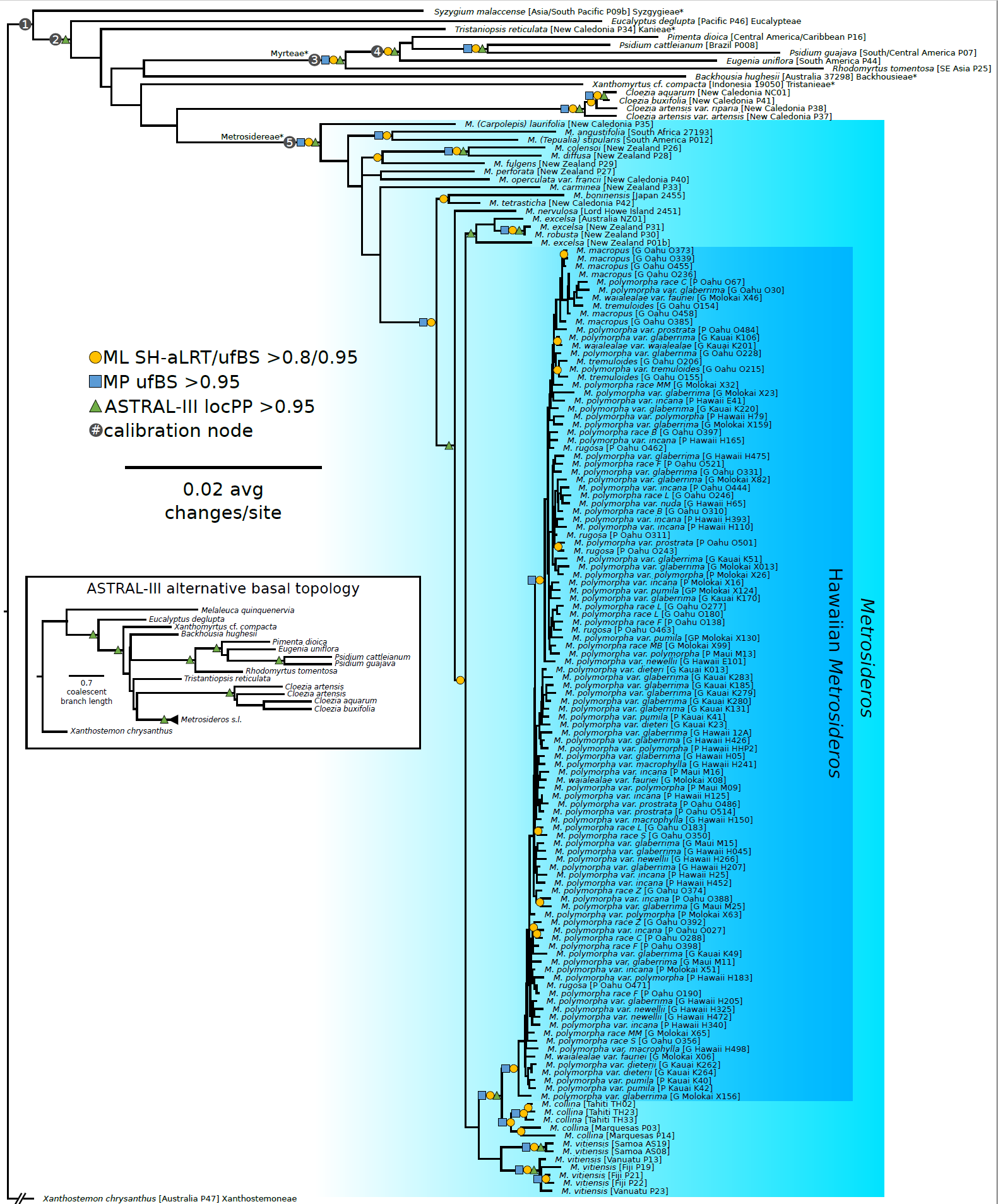 Fig. 2. Maximum clade credibility tree obtained from BEAST. Ages shown as median divergence time estimates with 95% credibility intervals (blue bars). Numbered circles correspond to calibration points used in estimation of divergence times.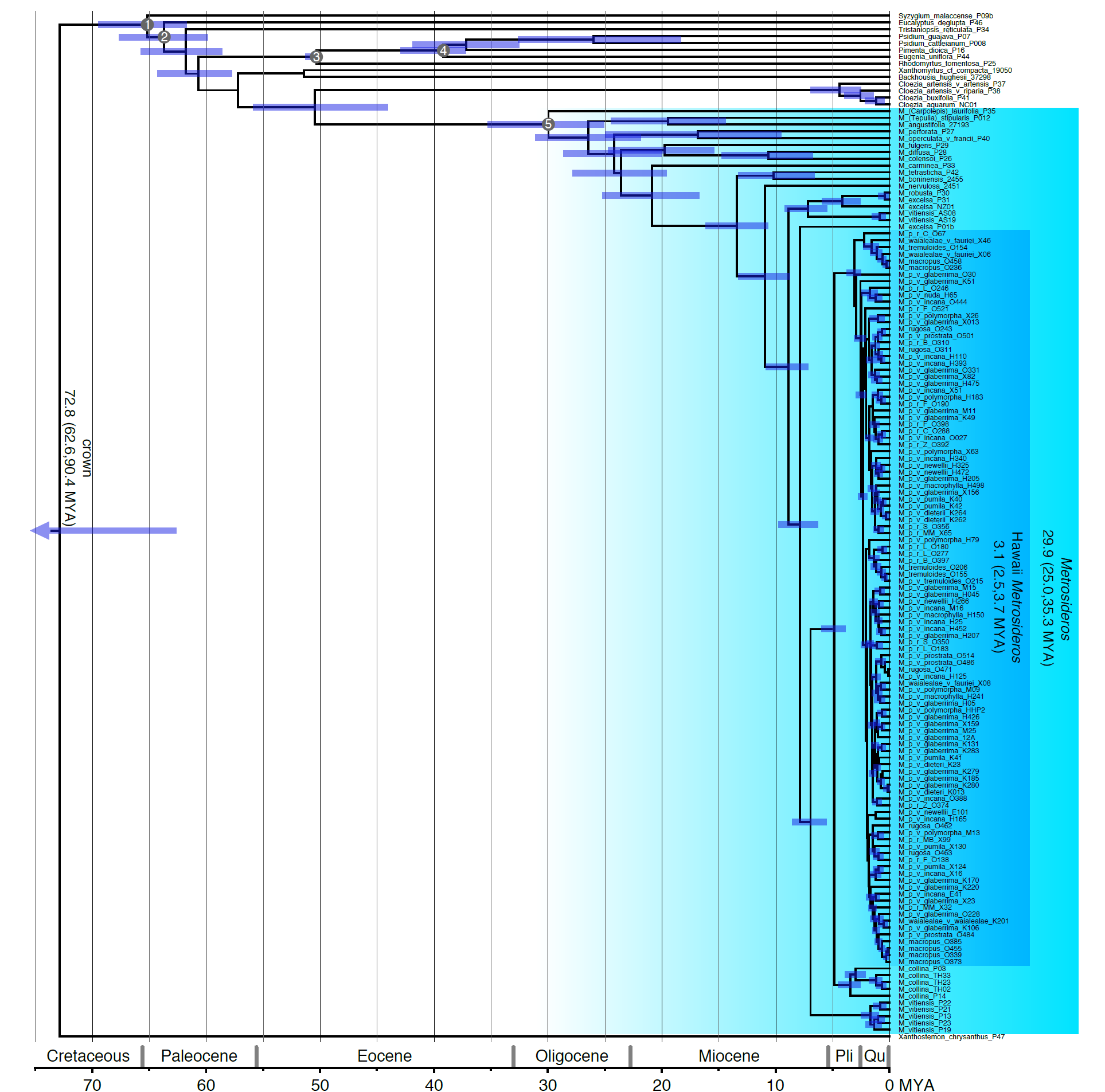 GenusSpecies epithetNGeneral distributionMetrosiderosmacropus6Oʻahu; montane; glabrousMetrosiderospolymorpha race B12Oʻahu; Koʻolau backbone, cloud forest; glabrousMetrosiderospolymorpha race C12Oʻahu; montane; pubescentMetrosiderospolymorpha var. dieterii4Kauaʻi; ridge; glabrousMetrosiderospolymorpha race F16Oʻahu; montane, cloud forest; pubescentMetrosiderospolymorpha var. glaberrima234Hawaiʻi, Kauaʻi, Maui, Molokaʻi, Oʻahu; wet forest, bog; glabrousMetrosiderospolymorpha var. incana217Hawaiʻi, Maui, Molokaʻi, Oʻahu; new lava flows, dry, low elevation; pubescentMetrosiderospolymorpha race L14Oʻahu; montane; glabrousMetrosiderospolymorpha var. macrophylla3Hawaiʻi; wet forest; glabrousMetrosiderospolymorpha race MB11Molokaʻi; montane; glabrousMetrosiderospolymorpha race MM12Molokaʻi; ridge; glabrousMetrosiderospolymorpha var. newellii4Hawaiʻi; riparian; glabrousMetrosiderospolymorpha var. nuda1Hawaiʻi; subalpine; glabrousMetrosiderospolymorpha var. polymorpha7Hawaiʻi, Maui, Molokaʻi; subalpine; pubescentMetrosiderospolymorpha var. prostrata4Oʻahu; extreme wind; pubescentMetrosiderospolymorpha var. pumila5Kauaʻi, Molokaʻi, Oʻahu; bog; glabrous and pubescentMetrosiderospolymorpha race S12Oʻahu; Kaʻala Bog; glabrousMetrosiderospolymorpha race SM12Kauaʻi; wet forest; glabrousMetrosiderospolymorpha race Z12Oʻahu; montane, cloud forest; glabrousMetrosiderosrugosa5Oʻahu, Koʻolau backbone, cloud forest; pubescentMetrosiderostremuloides5Oʻahu; steep windward slopes; glabrousMetrosideroswaialealae var. fauriei3Molokaʻi; ridge; glabrousMetrosideroswaialealae var. waialealae4Kauaʻi; riparian; glabrousMetrosiderosAngustifolia1South AfricaMetrosiderosbartlettii1New ZealandMetrosiderosboninensis1JapanMetrosiderosbacuminum1New CaledoniaMetrosideroscarminea2New ZealandMetrosideroscolensoi1New ZealandMetrosideroscollina s.s.5Marquesas, TahitiMetrosideroscordata1New GuineaMetrosiderosdiffusa1New ZealandMetrosiderosexcelsa4New ZealandMetrosiderosfulgens1New ZealandMetrosiderosnervulosa1Lord Howe IslandMetrosiderosnitida1New CaledoniaMetrosiderosoperculata var. francii2New CaledoniaMetrosiderosoperculata var. operculata1New CaledoniaMetrosiderosperforata2New ZealandMetrosiderosrobusta1New ZealandMetrosiderostetrasticha1New CaledoniaMetrosiderosvitiensis8Fiji, Vanuatu, Tutuila islandMetrosideros (Carpolepis)laurifolia2New CaledoniaMetrosideros (Tepualia)stipularis2South AmericaBackhousiahughesii1AustraliaCloeziaaquarum1New CaledoniaCloeziaartensis2New Caledonia vars. artensis, ripariaCloeziabuxifolia1New CaledoniaEucalyptusdeglupta1PacificEugeniauniflora1South AmericaMelaleucaquinquenervia1AustralasiaPimentadioica1Central America/CaribbeanPsidiumcattleianum2BrazilPsidiumguajava1South/Central AmericaPurpureostemonciliatus1New CaledoniaRhodomyrtustomentosa1SE AsiaSyzygiummalaccense2Asia/South PacificSyzygiumsandwicense1HawaiiTristaniopsiscalobuxus1New CaledoniaTristaniopsisglauca1New CaledoniaTristaniopsisreticulata1New CaledoniaXanthomyrtuscf. compacta1IndonesiaXanthostemonchrysanthus1AustraliaIslandDiv.SENNo. taxaHA0.002450.00058287MA0.002350.0011772MO0.002620.00070186OA0.002540.000444411KA0.001250.00100303